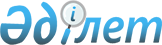 Талдықорған қалалық мәслихатының 2021 жылғы 24 желтоқсандағы № 107 "Талдықорған қаласының 2022-2024 жылдарға арналған бюджеті туралы" шешіміне өзгерістер енгізу туралыЖетісу облысы Талдықорған қалалық мәслихатының 2022 жылғы 9 қыркүйектегі № 168 шешімі
      Талдықорған қалалық мәслихаты ШЕШТІ:
      1. Талдықорған қалалық мәслихатының "Талдықорған қаласының 2022-2024 жылдарға арналған бюджеті туралы" 2021 жылғы 24 желтоқсандағы № 107 шешіміне келесі өзгерістер енгізілсін:
      көрсетілген шешімнің 1-тармағы жаңа редакцияда жазылсын:
      "1. 2022-2024 жылдарға арналған қала бюджеті тиісінше осы шешімнің 1, 2, 3-қосымшаларына сәйкес, оның ішінде 2022 жылға келесі көлемдерде бекітілсін:
      1) кірістер 39 168 605 мың теңге, оның ішінде:
      салықтық түсімдер 5 315 267 мың теңге;
      салықтық емес түсімдер 787 751 мың теңге;
      негізгі капиталды сатудан түсетін түсімдер 5 906 744 мың теңге;
      трансферттер түсімі 27 158 813 мың теңге;
      2) шығындар 46 255 346 мың теңге;
      3) таза бюджеттік кредиттеу 543 555 мың теңге, оның ішінде:
      бюджеттік кредиттер 562 495 мың теңге;
      бюджеттік кредиттерді өтеу 18 940 мың теңге;
      4) қаржы активтерімен операциялар бойынша сальдо 0 теңге;
      5) бюджет тапшылығы (профициті) (-) 7 630 296 мың теңге;
      6) бюджет тапшылығын қаржыландыру (профицитін пайдалану) 7 630 296 мың теңге:
      қарыздар түсімі 8 363 180 мың теңге;
      қарыздарды өтеу 5 074 922 мың теңге;
      бюджет қаражатының пайдаланылатын қалдықтары 4 342 038 мың теңге.".
      2. Көрсетілген шешімнің 1-қосымшасы осы шешімнің қосымшасына сәйкес жаңа редакцияда жазылсын.
      3. Осы шешім 2022 жылдың 1 қаңтарынан бастап қолданысқа енгізіледі. 2022 жылға арналған қала бюджеті
					© 2012. Қазақстан Республикасы Әділет министрлігінің «Қазақстан Республикасының Заңнама және құқықтық ақпарат институты» ШЖҚ РМК
				
      Талдықорған қалалық мәслихатының хатшысы

Т. Ахажан
Талдықорған қалалық мәслихатының 2022 жылғы "9" қыркүйектегі № 168 шешіміне қосымша "Талдықорған қалалық мәслихатының 2021 жылғы "24" желтоқсандағы № 107 шешіміне 1-қосымша
Санаты
Санаты
Санаты
Санаты
Сынып 
Сынып 
Сынып 
Сомасы
Ішкі 
сынып Атауы
(мың теңге)
I. Кірістер
39 168 605
1
Салықтық түсімдер
5 315 267
1
Табыс салығы
2 986 067
1
 Корпорациялық табыс салығы
2 050 000
2
Жеке табыс салығы
936 067
4
Меншiкке салынатын салықтар
1 621 000
1
Мүлiкке салынатын салықтар
563 000
3
Жер салығы
125 000
4
Көлiк құралдарына салынатын салық
933 000
5
Тауарларға, жұмыстарға және қызметтерге салынатын ішкі салықтар
338 115
2
Акциздер
42 700
3
Табиғи және басқа да ресурстарды пайдаланғаны үшін түсетін түсімдер
15 500
4
Кәсіпкерлік және кәсіби қызметті жүргізгені үшін алынатын алымдар
279 915
8
Заңдық маңызы бар әрекеттерді жасағаны және (немесе) оған уәкілеттігі бар мемлекеттік органдар немесе лауазымды адамдар құжаттар бергені үшін алынатын міндетті төлемдер
370 085
1
Мемлекеттік баж
370 085
2
Салықтық емес түсiмдер
787 751
1
Мемлекеттік меншіктен түсетін кірістер
234 554
1
Мемлекеттік кәсіпорындардың таза кірісі бөлігінің түсімдері
200 000
5
Мемлекет меншігіндегі мүлікті жалға беруден түсетін кірістер
34 200
7
Мемлекеттік бюджеттен берілген кредиттер бойынша сыйақылар
354
2
Мемлекеттік бюджеттен қаржыландырылатын мемлекеттік мекемелердің тауарларды (жұмыстарды, қызметтерді) өткізуінен түсетін түсімдер
34
1
Мемлекеттік бюджеттен қаржыландырылатын мемлекеттік мекемелердің тауарларды (жұмыстарды, қызметтерді) өткізуінен түсетін түсімдер
34
3
Мемлекеттік бюджеттен қаржыландырылатын мемлекеттік мекемелер ұйымдастыратын мемлекеттік сатып алуды өткізуден түсетін ақша түсімдері
956
1
Мемлекеттік бюджеттен қаржыландырылатын мемлекеттік мекемелер ұйымдастыратын мемлекеттік сатып алуды өткізуден түсетін ақша түсімдері
956
4
Мемлекеттік бюджеттен қаржыландырылатын, сондай-ақ Қазақстан Республикасы Ұлттық Банкінің бюджетінен (шығыстар сметасынан) ұсталатын және қаржыландырылатын мемлекеттік мекемелер салатын айыппұлдар, өсімпұлдар, санкциялар, өндіріп алулар
90 288
1
Мұнай секторы ұйымдарынан түсетін түсімдерді қоспағанда, мемлекеттік бюджеттен қаржыландырылатын, сондай-ақ Қазақстан Республикасы Ұлттық Банкінің бюджетінен (шығыстар сметасынан) ұсталатын және қаржыландырылатын мемлекеттік мекемелер салатын айыппұлдар, өсімпұлдар, санкциялар, өндіріп алулар
90 288
6
Басқа да салықтық емес түсiмдер
461 919
1
Басқа да салықтық емес түсiмдер
461 919
3
Негізгі капиталды сатудан түсетін түсімдер
5 906 774
1
Мемлекеттік мекемелерге бекітілген мемлекеттік мүлікті сату
5 684 774
1
Мемлекеттік мекемелерге бекітілген мемлекеттік мүлікті сату
5 684 774
3
Жерді және материалдық емес активтерді сату
222 000
1
Жерді сату
220 000
2
Материалдық емес активтерді сату 
2 000
4
Трансферттердің түсімдері
27 158 813
2
Мемлекеттік басқарудың жоғары тұрған органдарынан түсетін трансферттер
27 158 813
2
Облыстық бюджеттен түсетiн трансферттер
27 158 813
Функционалдық топ
Функционалдық топ
Функционалдық топ
Функционалдық топ
Функционалдық топ
Кіші функция
Кіші функция
Кіші функция
Кіші функция
Бюджеттік бағдарламалардың әкімшісі
Бюджеттік бағдарламалардың әкімшісі
Бюджеттік бағдарламалардың әкімшісі
Сомасы
Бағдарлама
Бағдарлама
(мың теңге)
Атауы
II. Шығындар
46 255 346
01
Жалпы сипаттағы мемлекеттiк қызметтер
1 303 580
1
Мемлекеттiк басқарудың жалпы функцияларын орындайтын өкiлдi, атқарушы және басқа органдар
960 450
112
Аудан (облыстық маңызы бар қала) мәслихатының аппараты
52 093
001
Аудан (облыстық маңызы бар қала) мәслихатының қызметін қамтамасыз ету жөніндегі қызметтер
51 193
003
Мемлекеттік органның күрделі шығыстары
900
122
Аудан (облыстық маңызы бар қала) әкімінің аппараты
908 357
001
Аудан (облыстық маңызы бар қала) әкімінің қызметін қамтамасыз ету жөніндегі қызметтер
882 542
003
Мемлекеттік органның күрделі шығыстары
500
009
Капитальные расходы подведомственных государственных учереждений
2 047
113
Төменгі тұрған бюджеттерге берілетін нысаналы ағымдағы трансферттер
23 268
2
Қаржылық қызмет
81 629
452
Ауданның (облыстық маңызы бар қаланың) қаржы бөлімі
81 629
001
Ауданның (облыстық маңызы бар қаланың) бюджетін орындау және коммуналдық меншігін басқару саласындағы мемлекеттік саясатты іске асыру жөніндегі қызметтер
57 744
003
Салық салу мақсатында мүлікті бағалауды жүргізу
7 511
010
Жекешелендіру, коммуналдық меншікті басқару, жекешелендіруден кейінгі қызмет және осыған байланысты дауларды реттеу 
11 204
018
Мемлекеттік органның күрделі шығыстары
1 900
113
Төменгі тұрған бюджеттерге берілетін нысаналы ағымдағы трансферттер
3 270
5
Жоспарлау және статистикалық қызмет
66 347
453
Ауданның (облыстық маңызы бар қаланың) экономика және бюджеттік жоспарлау бөлімі
66 347
001
Экономикалық саясатты, мемлекеттік жоспарлау жүйесін қалыптастыру және дамыту саласындағы мемлекеттік саясатты іске асыру жөніндегі қызметтер
64 347
004
Мемлекеттік органның күрделі шығыстары
2 000
9
Жалпы сипаттағы өзге де мемлекеттiк қызметтер
195 154
801
Ауданның (облыстық маңызы бар қаланың) жұмыспен қамту, әлеуметтік бағдарламалар және азаматтық хал актілерін тіркеу бөлімі
195 154
001
Жергілікті деңгейде жұмыспен қамту, әлеуметтік бағдарламалар және азаматтық хал актілерін тіркеу саласындағы мемлекеттік саясатты іске асыру жөніндегі қызметтер
153 497
003
Мемлекеттік органның күрделі шығыстары
500
032
Ведомстволық бағыныстағы мемлекеттік мекемелер мен ұйымдардың күрделі шығыстары
41 157
02
Қорғаныс
34 449
1
Әскери мұқтаждар
30 272
122
Аудан (облыстық маңызы бар қала) әкімінің аппараты
30 272
005
Жалпыға бірдей әскери міндетті атқару шеңберіндегі іс-шаралар
30 272
2
Төтенше жағдайлар жөнiндегi жұмыстарды ұйымдастыру
4 177
122
Аудан (облыстық маңызы бар қала) әкімінің аппараты
4 177
006
Аудан (облыстық маңызы бар қала) ауқымындағы төтенше жағдайлардың алдын алу және оларды жою
4 177
03
Қоғамдық тәртіп, қауіпсіздік, құқықтық, сот, қылмыстық-атқару қызметі
134 861
9
Қоғамдық тәртіп және қауіпсіздік саласындағы өзге де қызметтер
134 861
485
Ауданның (облыстық маңызы бар қаланың) жолаушылар көлігі және автомобиль жолдары бөлімі
134 861
021
Елдi мекендерде жол қозғалысы қауiпсiздiгін қамтамасыз ету
134 861
06
Әлеуметтiк көмек және әлеуметтiк қамсыздандыру
5 481 046
1
Әлеуметтiк қамсыздандыру
1 732 732
801
Ауданның (облыстық маңызы бар қаланың) жұмыспен қамту, әлеуметтік бағдарламалар және азаматтық хал актілерін тіркеу бөлімі
1 732 732
010
Мемлекеттік атаулы әлеуметтік көмек 
1 732 732
2
Әлеуметтiк көмек
3 274 609
801
Ауданның (облыстық маңызы бар қаланың) жұмыспен қамту, әлеуметтік бағдарламалар және азаматтық хал актілерін тіркеу бөлімі
3 032 545
004
Жұмыспен қамту бағдарламасы
1 275 592
006
Ауылдық жерлерде тұратын денсаулық сақтау, білім беру, әлеуметтік қамтамасыз ету, мәдениет, спорт және ветеринар мамандарына отын сатып алуға Қазақстан Республикасының заңнамасына сәйкес әлеуметтік көмек көрсету
7 470
007
Тұрғын үйге көмек көрсету
12 188
009
Үйден тәрбиеленіп оқытылатын мүгедек балаларды материалдық қамтамасыз ету
13 967
011
Жергілікті өкілетті органдардың шешімі бойынша мұқтаж азаматтардың жекелеген топтарына әлеуметтік көмек
278 856
013
Белгіленген тұрғылықты жері жоқ тұлғаларды әлеуметтік бейімдеу
175 532
014
Мұқтаж азаматтарға үйде әлеуметтiк көмек көрсету
180 614
017
Оңалтудың жеке бағдарламасына сәйкес мұқтаж мүгедектердi мiндеттi гигиеналық құралдармен қамтамасыз ету, қозғалуға қиындығы бар бірінші топтағы мүгедектерге жеке көмекшінің және есту бойынша мүгедектерге қолмен көрсететiн тіл маманының қызметтерін ұсыну
966 535
023
Жұмыспен қамту орталықтарының қызметін қамтамасыз ету
121 791
485
Ауданның (облыстық маңызы бар қаланың) жолаушылар көлігі және автомобиль жолдары бөлімі
242 064
068
Жергілікті өкілдік органдардың шешімі бойынша қалалық қоғамдық көлікте (таксиден басқа) жеңілдікпен, тегін жол жүру түрінде азаматтардың жекелеген санаттарын әлеуметтік қолдау
242 064
9
Әлеуметтiк көмек және әлеуметтiк қамтамасыз ету салаларындағы өзге де қызметтер
473 705
497
Ауданның (облыстық маңызы бар қаланың) тұрғын үй-коммуналдық шаруашылық бөлімі
198 000
094
Әлеуметтік көмек ретінде тұрған үй сертификаттарын беру
194 000
097
Сенім білдірілген агенттің тұрғын үй сертификаттарын беру бойынша (бюджеттік кредит түріндегі әлеуметтік қолдау) қызметтеріне ақы төлеу
4 000
801
Ауданның (облыстық маңызы бар қаланың) жұмыспен қамту, әлеуметтік бағдарламалар және азаматтық хал актілерін тіркеу бөлімі
275 705
018
Жәрдемақыларды және басқа да әлеуметтік төлемдерді есептеу, төлеу мен жеткізу бойынша қызметтерге ақы төлеу
30 125
020
Үкіметтік емес ұйымдарда мемлекеттік әлеуметтік тапсырысты орналастыру
92 699
028
Күш көрсету немесе күш көрсету қаупі салдарынан қиын жағдайларға тап болған тәуекелдер тобындағы адамдарға қызметтер
74 562
050
Қазақстан Республикасында мүгедектердің құқықтарын қамтамасыз етуге және өмір сүру сапасын жақсарту
78 319
07
Тұрғын үй-коммуналдық шаруашылық
27 646 769
1
Тұрғын үй шаруашылығы
22 608 294
467
Ауданның (облыстық маңызы бар қаланың) құрылыс бөлімі
21 367 380
003
Коммуналдық тұрғын үй қорының тұрғын үйін жобалау және (немесе) салу, реконструкциялау
19 323 084
004
Инженерлік-коммуникациялық инфрақұрылымды жобалау, дамыту және (немесе) жайластыру
2 044 296
479
Ауданның (облыстық маңызы бар қаланың) тұрғын үй инспекциясы бөлімі
45 278
001
Жергілікті деңгейде тұрғын үй қоры саласындағы мемлекеттік саясатты іске асыру жөніндегі қызметтер
39 231
005
Мемлекеттік органның күрделі шығыстары
6 047
497
Ауданның (облыстық маңызы бар қаланың) тұрғын үй-коммуналдық шаруашылық бөлімі
1 195 636
001
Жергілікті деңгейде тұрғын үй-коммуналдық шаруашылық саласындағы мемлекеттік саясатты іске асыру бойынша қызметтер
109 106
003
Мемлекеттік органның күрделі шығыстары
500
004
Мемлекеттiк қажеттiлiктер үшiн жер учаскелерiн алып қою, оның iшiнде сатып алу жолымен алып қою және осыған байланысты жылжымайтын мүлiктi иелiктен айыру
130 818
005
Мемлекеттік тұрғын үй қорын сақтауды үйымдастыру
126 835
006
Азаматтардың жекелеген санаттарын тұрғын үймен қамтамасыз ету
120 000
007
Авариялық және ескiрген тұрғын үйлердi бұзу
50 000
031
Кондоминиум объектілеріне техникалық паспорттар дайындау
50 000
032
Ведомстволық бағыныстағы мемлекеттік мекемелер мен ұйымдардың күрделі шығыстары
303 910
113
Төменгі тұрған бюджеттерге берілетін нысаналы ағымдағы трансферттер
304 467
2
Коммуналдық шаруашылық
705 652
467
Ауданның (облыстық маңызы бар қаланың) құрылыс бөлімі
60 517
005
Коммуналдық шаруашылығын дамыту
60 517
497
Ауданның (облыстық маңызы бар қаланың) тұрғын үй-коммуналдық шаруашылық бөлімі
645 135
016
Сумен жабдықтау және су бұру жүйесінің жұмыс істеуі
33 632
026
Ауданның (облыстық маңызы бар қаланың) коммуналдық меншігіндегі жылу жүйелерін пайдалануды ұйымдастыру
20 000
029
Сумен жабдықтау және су бұру жүйелерін дамыту
591 503
3
Елді-мекендерді абаттандыру
4 332 823
497
Ауданның (облыстық маңызы бар қаланың) тұрғын үй-коммуналдық шаруашылық бөлімі
4 332 823
025
Елдi мекендердегі көшелердi жарықтандыру
957 127
030
Елдi мекендердiң санитариясын қамтамасыз ету
336 468
034
Жерлеу орындарын ұстау және туыстары жоқ адамдарды жерлеу
12 607
035
Елдi мекендердi абаттандыру және көгалдандыру
3 026 621
08
Мәдениет, спорт, туризм және ақпараттық кеңістiк
676 207
1
Мәдениет саласындағы қызмет
367 461
457
Ауданның (облыстық маңызы бар қаланың) мәдениет, тілдерді дамыту, дене шынықтыру және спорт бөлімі
367 461
003
Мәдени-демалыс жұмысын қолдау
367 461
2
Спорт
58 831
457
Ауданның (облыстық маңызы бар қаланың) мәдениет, тілдерді дамыту, дене шынықтыру және спорт бөлімі
58 831
008
Ұлттық және бұқаралық спорт түрлерін дамыту
18 355
009
Аудандық (облыстық маңызы бар қалалық) деңгейде спорттық жарыстар өткiзу
21 465
010
Әртүрлi спорт түрлерi бойынша аудан (облыстық маңызы бар қала) құрама командаларының мүшелерiн дайындау және олардың облыстық спорт жарыстарына қатысуы
19 011
3
Ақпараттық кеңiстiк
148 206
456
Ауданның (облыстық маңызы бар қаланың) ішкі саясат бөлімі
31 410
002
Мемлекеттік ақпараттық саясат жүргізу жөніндегі қызметтер
31 410
457
Ауданның (облыстық маңызы бар қаланың) мәдениет, тілдерді дамыту, дене шынықтыру және спорт бөлімі
116 796
006
Аудандық (қалалық) кiтапханалардың жұмыс iстеуi
115 660
007
Мемлекеттік тілді және Қазақстан халықтарының басқа да тілдерін дамыту
1 136
9
Мәдениет, спорт, туризм және ақпараттық кеңiстiктi ұйымдастыру жөнiндегi өзге де қызметтер
101 709
456
Ауданның (облыстық маңызы бар қаланың) ішкі саясат бөлімі
57 510
001
Жергілікті деңгейде ақпарат, мемлекеттілікті нығайту және азаматтардың әлеуметтік сенімділігін қалыптастыру саласында мемлекеттік саясатты іске асыру жөніндегі қызметтер
57 010
006
Мемлекеттік органның күрделі шығыстары
500
457
Ауданның (облыстық маңызы бар қаланың) мәдениет, тілдерді дамыту, дене шынықтыру және спорт бөлімі
44 199
001
Жергілікті деңгейде мәдениет, тілдерді дамыту, дене шынықтыру және спорт саласында мемлекеттік саясатты іске асыру жөніндегі қызметтер
41 049
014
Мемлекеттік органның күрделі шығыстары
500
032
Ведомстволық бағыныстағы мемлекеттік мекемелерінің және ұйымдарының күрделі шығыстары
2 650
9
Отын-энергетика кешенi және жер қойнауын пайдалану
1 787 180
1
Отын және энергетика
1 787 180
467
Ауданның (облыстық маңызы бар қаланың) құрылыс бөлімі
20 000
009
Жылу-энергетикалық жүйені дамыту
20 000
497
Ауданның (облыстық маңызы бар қаланың) тұрғын үй-коммуналдық шаруашылық бөлімі
1 767 180
009
Жылу-энергетикалық жүйені дамыту
1 767 180
10
Ауыл, су, орман, балық шаруашылығы, ерекше қорғалатын табиғи аумақтар, қоршаған ортаны және жануарлар дүниесін қорғау, жер қатынастары
112 886
1
Ауыл шаруашылығы
40 333
462
Ауданның (облыстық маңызы бар қаланың) ауыл шаруашылығы бөлімі
40 333
001
Жергілікті деңгейде ауыл шаруашылығы саласындағы мемлекеттік саясатты іске асыру жөніндегі қызметтер
39 833
006
Мемлекеттік органның күрделі шығыстары
500
6
Жер қатынастары
61 245
463
Ауданның (облыстық маңызы бар қаланың) жер қатынастары бөлімі
61 245
001
Аудан (облыстық маңызы бар қала) аумағында жер қатынастарын реттеу саласындағы мемлекеттік саясатты іске асыру жөніндегі қызметтер
55 487
007
Мемлекеттік органның күрделі шығыстары
5 758
9
Ауыл, су, орман, балық шаруашылығы, қоршаған ортаны қорғау және жер қатынастары саласындағы басқа да қызметтер
11 308
453
Ауданның (облыстық маңызы бар қаланың) экономика және бюджеттік жоспарлау бөлімі
11 308
099
Мамандардың әлеуметтік көмек көрсетуі жөніндегі шараларды іске асыру
11 308
11
Өнеркәсіп, сәулет, қала құрылысы және құрылыс қызметі
370 586
2
Сәулет, қала құрылысы және құрылыс қызметі
370 586
467
Ауданның (облыстық маңызы бар қаланың) құрылыс бөлімі
79 485
001
Жергілікті деңгейде құрылыс саласындағы мемлекеттік саясатты іске асыру жөніндегі қызметтер
78 985
017
Мемлекеттік органның күрделі шығыстары
500
468
Ауданның (облыстық маңызы бар қаланың) сәулет және қала құрылысы бөлімі
291 101
001
Жергілікті деңгейде сәулет және қала құрылысы саласындағы мемлекеттік саясатты іске асыру жөніндегі қызметтер
50 075
003
Аудан аумағында қала құрылысын дамыту схемаларын және елді мекендердің бас жоспарларын әзірлеу
240 526
004
Мемлекеттік органның күрделі шығыстары 
500
12
Көлiк және коммуникация
6 799 721
1
Автомобиль көлiгi
6 221 674
485
Ауданның (облыстық маңызы бар қаланың) жолаушылар көлігі және автомобиль жолдары бөлімі
6 221 674
022
Көлік инфрақұрылымын дамыту
3 245 940
023
Автомобиль жолдарының жұмыс істеуін қамтамасыз ету
1 852 703
045
Аудандық маңызы бар автомобиль жолдарын және елді-мекендердің көшелерін күрделі және орташа жөндеу
1 123 031
9
Көлiк және коммуникациялар саласындағы басқа да қызметтер
578 047
485
Ауданның (облыстық маңызы бар қаланың) жолаушылар көлігі және автомобиль жолдары бөлімі
578 047
001
Жергілікті деңгейде жолаушылар көлігі және автомобиль жолдары саласындағы мемлекеттік саясатты іске асыру жөніндегі қызметтер
53 389
003
Мемлекеттік органның күрделі шығыстары 
500
024
Кентiшiлiк (қалаiшiлiк), қала маңындағы ауданiшiлiк қоғамдық жолаушылар тасымалдарын ұйымдастыру
80 828
037
Әлеуметтік маңызы бар қалалық (ауылдық), қала маңындағы және ауданішілік қатынастар бойынша жолаушылар тасымалдарын субсидиялау
430 668
113
Төменгі тұрған бюджеттерге берілетін нысаналы ағымдағы трансферттер
12 662
13
Басқалар
140 976
3
Кәсiпкерлiк қызметтi қолдау және бәсекелестікті қорғау
32 340
469
Ауданның (облыстық маңызы бар қаланың) кәсіпкерлік бөлімі
32 340
001
Жергілікті деңгейде кәсіпкерлік дамыту саласындағы мемлекеттік саясатты іске асыру жөніндегі қызметтер
28 740
004
Мемлекеттік органның күрделі шығыстары
3 600
9
Басқалар
108 636
452
Ауданның (облыстық маңызы бар қаланың) қаржы бөлімі
108 636
012
Ауданның (облыстық маңызы бар қаланың) жергілікті атқарушы органының резерві 
108 636
14
Борышқа қызмет көрсету
866 431
1
Борышқа қызмет көрсету
866 431
452
Ауданның (облыстық маңызы бар қаланың) қаржы бөлiмi
866 431
013
Жергiлiктi атқарушы органдардың облыстық бюджеттен қарыздар бойынша сыйақылар мен өзге де төлемдердi төлеу бойынша борышына қызмет көрсету
866 431
15
Трансферттер
900 654
1
Трансферттер
900 654
452
Ауданның (облыстық маңызы бар қаланың) қаржы бөлімі
900 654
006
Нысаналы пайдаланылмаған (толық пайдаланылмаған) трансферттерді қайтару
305 291
024
Заңнаманы өзгертуге байланысты жоғары тұрған бюджеттің шығындарын өтеуге төменгі тұрған бюджеттен ағымдағы нысаналы трансферттер
6 210
038
Субвенциялар
178 644
054
Республикалық бюджеттен өзге де шығыстарға берілетін субвенциялар
410 509
Функционалдық топ
Функционалдық топ
Функционалдық топ
Функционалдық топ
Функционалдық топ
Функционалдық топ
Кіші функция
Кіші функция
Кіші функция
Кіші функция
Кіші функция
Сомасы
Бюджеттік бағдарламалардың әкімшісі
Бюджеттік бағдарламалардың әкімшісі
Бюджеттік бағдарламалардың әкімшісі
Бюджеттік бағдарламалардың әкімшісі
(мың теңге)
Бағдарлама 
Бағдарлама 
Бағдарлама 
Атауы
III. Таза бюджеттік кредиттеу 
III. Таза бюджеттік кредиттеу 
543 555
Бюджеттік кредиттер
Бюджеттік кредиттер
562 495
6
Әлеуметтiк көмек және әлеуметтiк қамсыздандыру
Әлеуметтiк көмек және әлеуметтiк қамсыздандыру
30 000
9
Әлеуметтiк көмек және әлеуметтiк қамтамасыз ету салаларындағы өзге де қызметтер
Әлеуметтiк көмек және әлеуметтiк қамтамасыз ету салаларындағы өзге де қызметтер
30 000
497
Ауданның (облыстық маңызы бар қаланың) тұрғын үй-коммуналдық шаруашылық бөлімі
Ауданның (облыстық маңызы бар қаланың) тұрғын үй-коммуналдық шаруашылық бөлімі
30 000
095
Әлеуметтік қолдау ретінде тұрғын үй сертификаттарын беру үшін бюджеттік кредиттер
Әлеуметтік қолдау ретінде тұрғын үй сертификаттарын беру үшін бюджеттік кредиттер
30 000
7
Тұрғын үй-коммуналдық шаруашылық
Тұрғын үй-коммуналдық шаруашылық
514 117
1
Тұрғын үй шаруашылығы
Тұрғын үй шаруашылығы
514 117
497
Ауданның (облыстық маңызы бар қаланың) тұрғын үй-коммуналдық шаруашылық бөлімі
Ауданның (облыстық маңызы бар қаланың) тұрғын үй-коммуналдық шаруашылық бөлімі
514 117
081
Кондоминиум объектілерінің ортақ мүлкіне күрделі жөндеу жүргізуге кредит беру 
Кондоминиум объектілерінің ортақ мүлкіне күрделі жөндеу жүргізуге кредит беру 
514 117
10
Ауыл, су, орман, балық шаруашылығы, ерекше қорғалатын табиғи аумақтар, қоршаған ортаны және жануарлар дүниесін қорғау, жер қатынастары
Ауыл, су, орман, балық шаруашылығы, ерекше қорғалатын табиғи аумақтар, қоршаған ортаны және жануарлар дүниесін қорғау, жер қатынастары
18 378
9
Ауыл, су, орман, балық шаруашылығы, қоршаған ортаны қорғау және жер қатынастары саласындағы басқа да қызметтер
Ауыл, су, орман, балық шаруашылығы, қоршаған ортаны қорғау және жер қатынастары саласындағы басқа да қызметтер
18 378
453
Ауданның (облыстық маңызы бар қаланың) экономика және бюджеттік жоспарлау бөлімі
Ауданның (облыстық маңызы бар қаланың) экономика және бюджеттік жоспарлау бөлімі
18 378
006
Мамандарды әлеуметтік қолдау шараларын іске асыру үшін бюджеттік кредиттер
Мамандарды әлеуметтік қолдау шараларын іске асыру үшін бюджеттік кредиттер
18 378
Санаты 
Санаты 
Санаты 
Сомасы (мың теңге)
Сынып 
Сынып 
Сынып 
Сомасы (мың теңге)
Ішкі сынып
Ішкі сынып
Сомасы (мың теңге)
Атауы 
Сомасы (мың теңге)
Бюджеттік кредиттерді өтеу 
18 940
5
Бюджеттік кредиттерді өтеу 
18 940
1
Бюджеттік кредиттерді өтеу 
18 940
1
Мемлекеттік бюджеттен берілген бюджеттік кредиттерді өтеу 
18 940
Функционалдық топ
Функционалдық топ
Функционалдық топ
Функционалдық топ
Функционалдық топ
Кіші функция
Кіші функция
Кіші функция
Кіші функция
Бюджеттік бағдарламалардың әкімшісі
Бюджеттік бағдарламалардың әкімшісі
Бюджеттік бағдарламалардың әкімшісі
Бағдарлама
Бағдарлама
Сомасы
Атауы
(мың теңге)
IV. Қаржы активтерімен жасалатын операциялар бойынша сальдо
0
Қаржы активтерін сатып алу 
0
Санаты 
Санаты 
Санаты 
Сынып 
Сынып 
Сомасы
Ішкі сынып
Ішкі сынып
 (мың теңге)
Атауы 
V. Бюджеттің тапшылығы (профициті)
-7 630 296
VI. Бюджеттің тапшылығын қаржыландыру (профицитті пайдалану) 
7 630 296
7
Қарыздар түсімі
8 363 180
1
Мемлекеттік ішкі қарыздар 
8 363 180
2
Қарыз алу келісім шарттары
8 363 180
8
Бюджет қаражаттарының пайдаланылатын қалдықтары
4 342 038
1
Бюджет қаражаты қалдықтары
4 342 038
1
Бюджет қаражатының бос қалдықтары
4 342 038
Функционалдық топ
Функционалдық топ
Функционалдық топ
Функционалдық топ
Функционалдық топ
Кіші функция
Кіші функция
Кіші функция
Кіші функция
Бюджеттік бағдарламалардың әкімшісі
Бюджеттік бағдарламалардың әкімшісі
Бюджеттік бағдарламалардың әкімшісі
Сомасы
Бағдарлама 
Бағдарлама 
 (мың теңге)
Атауы
16
Қарыздарды өтеу
5 074 922
1
Қарыздарды өтеу
5 074 922
452
Ауданның (облыстық маңызы бар қаланың) қаржы бөлімі
5 074 922
008
Жергілікті атқарушы органның жоғары тұрған бюджет алдындағы борышын өтеу
5 074 922